                                   Lundi  8 JUIN                                      Bonjour à tous !             Voici les réponses aux  devinettes de jeudi !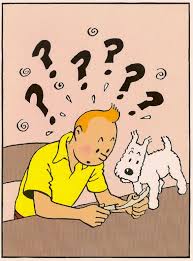 Mon premier est un oiseau que l'on dit voleur. pieMon deuxième est un animal à longues oreilles. âneMon troisième mouille. eauMon tout est un instrument de musique. Le pianoTrouve l’intrus :chapeau, ver, pomme, tremblement.L’intrus est : chapeau, car on ne peut pas dire chapeau de terre.Mais on peut dire « ver de terre », « pomme de terre » et « tremblement de terre ». Les devinettes d’aujourd’hui :Trouve l’intrus : neige, billard, café, cristal.Mon premier se dirige quelque part. Mon deuxième est la moitié d'un cheveu. Mon tout vit à la ferme.ORTHOGRAPHEOups, il y a deux erreurs dans chaque phrase, à toi de les retrouver, entoure-les et recopie la phrase sans erreur :Je racontait une légende incroyables  à mes amis.……………………………………………………………………………………………….. Ils racontai l’histoire d’une luciole géant.…………………………………………………………………………………………………Les soir de plein lune, on pouvait voir des lucioles géantes. …………………………………………………………………………………………………Tu dois mettre les groupes nominaux au singulier quand ils sont au pluriel et au pluriel quand ils sont au singulier :Une vieille légende : ………………………………………….. Des lucioles volantes : ………………………………………….. Un insecte géant : …………………………………………… Un vœu mystérieux : ………………………………………………. Des villages magnifique : ……………………………………………….. Conjugaison/ L’imparfaithttps://lesfondamentaux.reseau-canope.fr/video/limparfait-un-temps-regulier.htmlApprends la leçon sur l’imparfait donnée vendredi en pièce jointe et collée  dans le cahier d’EDL. Complète le tableau suivant : Souligne la forme verbale correcte à l’imparfait :  La neige  tomberait et s’entassait sur les toits.                     tombrait       s’entassai                     tombait         s’entassais Quand nous portons nos shorts, nous jouions au football.                        portions                              jouerions                           porterions                          jouyons Avant, les autoroutes n’  existait pas, et on roulait moins vite.                                              existaient                roulaient                                                 existais                    roulaisQuand vous travailliez davantage, vous progressié plus vite.                       travaillez                                progressez                           travaillaient                           progressiez  Elles regardais les danseurs et chantaient gaiement.         regardait                              chantais            regardaient                         chantait  On pensa qu’il parlait aussi fort qu’il cria.        pensait        parlais                           criais.       pensaient    parlaît                           criait.Valérie ne  parliez ni ne jouais avec personne.                      parlaient       jouait                      parlait            jouez  Mathématiques                             Retrancher un multiple de 100Calcule sans poser l’opération :676 - 200 =                        872 - 500 =                 1 999 - 800 =          1 255 – 300=                     975 – 400 =                2 574 - 300 =3 848 - 600 =                     971 - 700 =                 5 809 - 600 =                                                ProblèmeSur les 3 758 coureurs qui ont pris le départ de la course, 600 ne sont pas allés jusqu’à l’arrivée.………….. coureurs ont franchi la ligne d’arrivée.                                 Mesures de masses : g, kg, t	Regarde à nouveau les deux vidéos suivantes si besoin:https://lesfondamentaux.reseau-canope.fr/video/mesurer-des-masses.htmlhttps://lesfondamentaux.reseau-canope.fr/video/des-ordres-de-grandeur-entre-le-kg-et-le-g.htmlRelis « je retiens »page 76.Complète comme dans l’exemple :1kg 540 g = 1 000g + 540 g = 1 540 g2kg 612g =________________________________________________________________1kg 60g =________________________________________________________________2kg 800g=________________________________________________________________4kg 175g=________________________________________________________________3kg 671g=________________________________________________________________Exercices n°7  page 77.	Problèmes		                              Décrire et reproduire des figures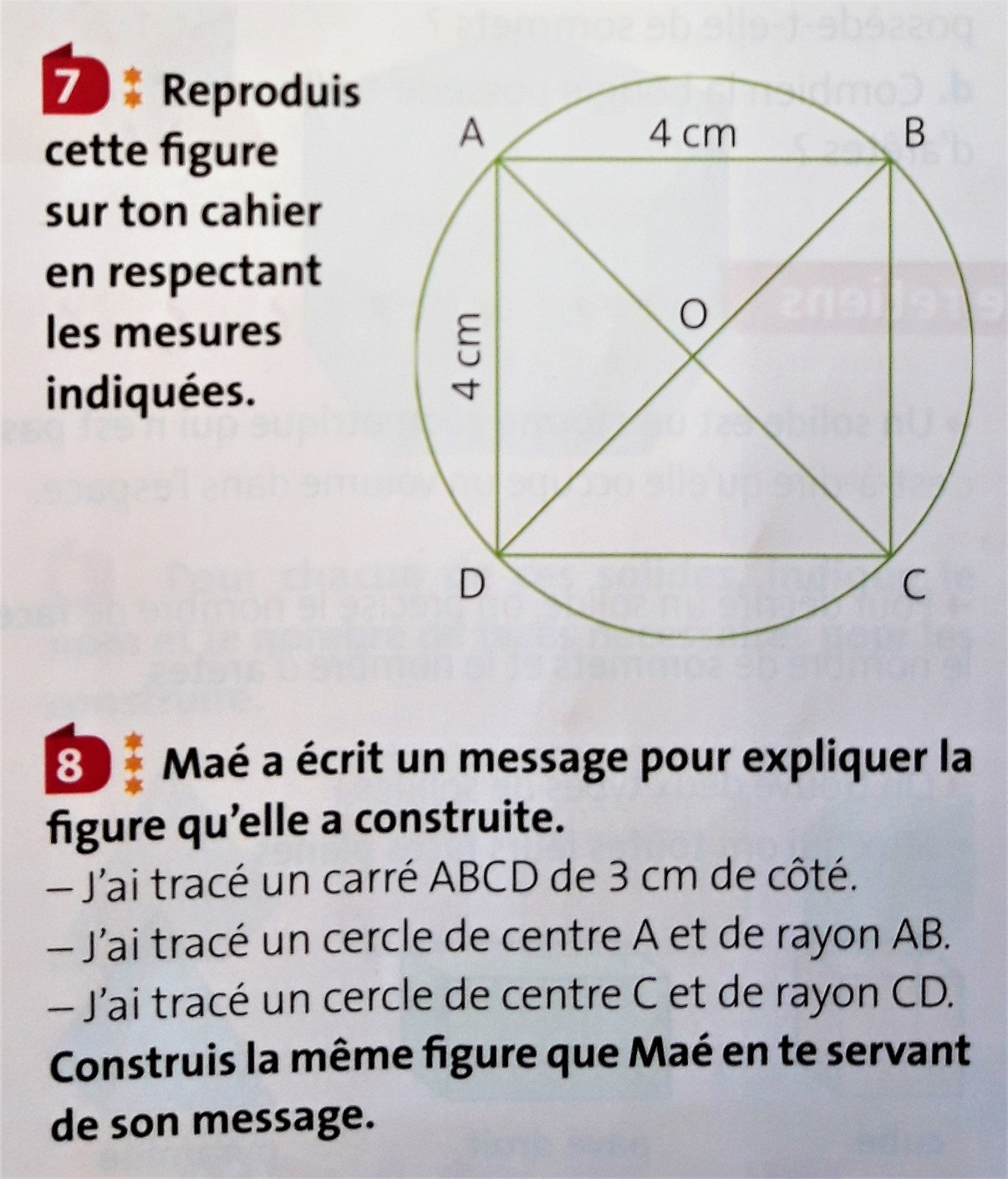 ChantContinue à apprendre la nouvelle chanson qui se nomme « Voyages », écrite et interprétée par la chanteuse Lior Shoov. https://www.youtube.com/watch?v=IZgciFzMiwI                                            Arts visuelsTu peux poursuivre le projet blason du Moyen Âge, en pièce jointe.                                    Poésie Continue d’apprendre la poésie que tu as copiée sur le printemps. DICTEE DE MOTSLis bien les mots puis demande à un adulte de te faire la dictée de mots, sans le modèle. Demande-lui de souligner tes erreurs puis corrige-toi en vert, comme en classe. Mots invariables : près -  lorsque	Adjectifs: géant –géante –volant - volante - plein - pleineNoms : une légende – un village – un lac – une luciole – un insecte – un voeuVerbe : « raconter » conjugué à l’imparfait (un temps du passé)               Je racontais               Tu racontais               Il/elle/on racontait               Nous racontions               Vous racontiez               Ils/elles racontaientfermerportercouperJe fermaisTu ferm______Il elle on ferm______Nous ferm______Vous fermiezIls elles ferm______Je port______Tu port______Il elle on port______nous port______vous port______ils elles port______Je coup______Tu coup______Il elle on coup______Nous coup______Vous coup______Ils elles coup______Ethan achète 750 g de framboises et 1kg 480 g de fraises. Quelle masse de fruits Ethan achète-il ? Calculs :Phrase réponse : ………………………………………………………………..……………………….